REQUERIMENTO DE LICENÇA PARA TRATAR DE INTERESSES PARTICULARESEu, _______________________, portador do CPF nº _______________, em exercício no setor ____________________, venho requerer licença para tratar de Interesses Particulares nos termos da Lei Complementar Municipal no 164, artigo nº 93 de 25/04/2017, a partir de _____/_____/_____ até _____/____/____.Luzerna, _______ de__________ de 20____________________________________Assinatura do ServidorDe acordo__________________________Assinatura e Carimbo Chefe imediato    Informações  da Tesouraria:    (    ) DECLARO, que o servidor não é devedor do erário.    (     )DECLARO, que o servidor  deve ao erário o valor de R$.............................., referente a          .....................................................................................................................................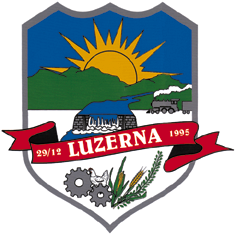 ESTADO DE SANTA CATARINAMUNICÍPIO DE LUZERNALocal e DataAssinatura / carimbo Tesouraria